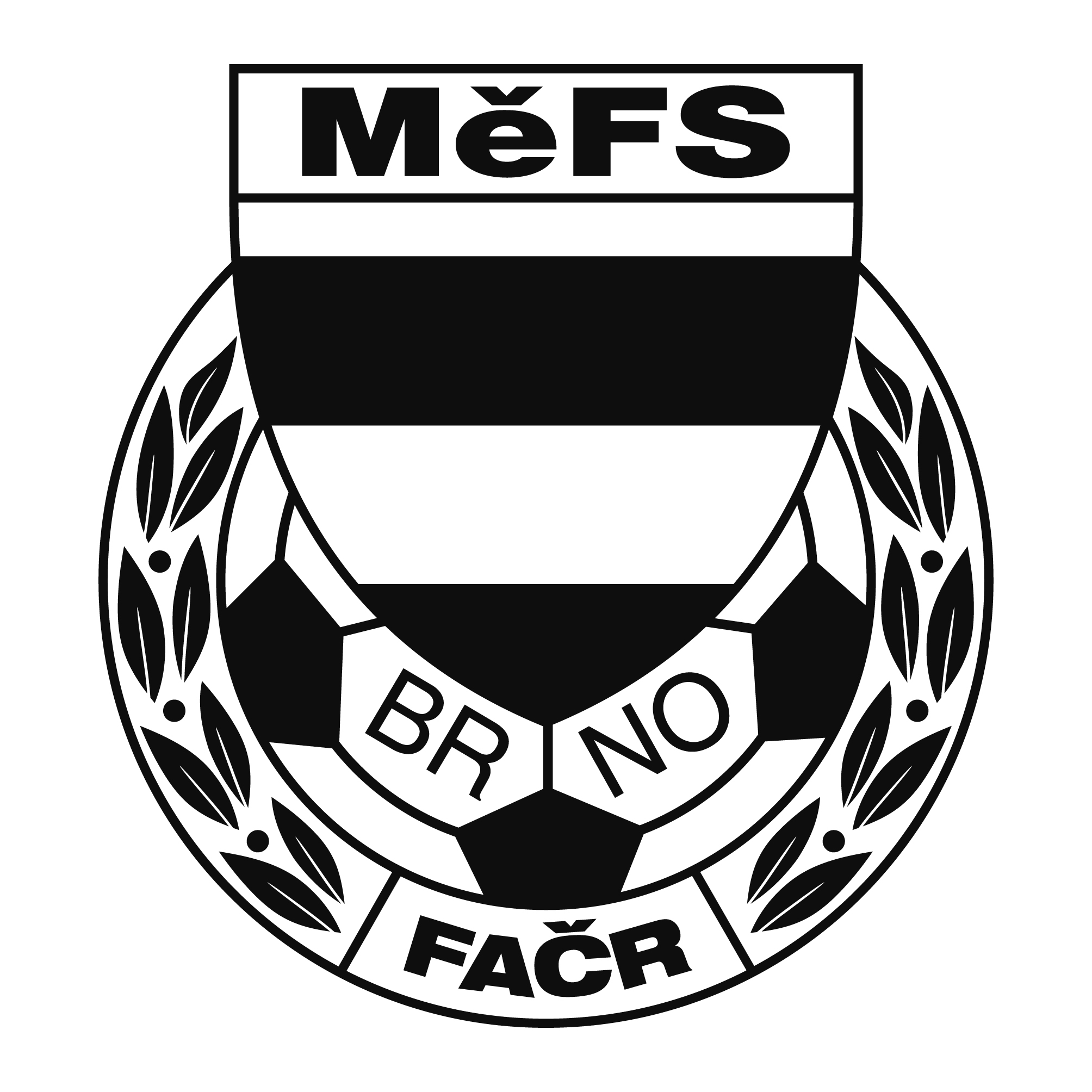 NOMINAČNÍ  LISTINAvýběru MěFS Brno, hráčů U11 (r. 2007)Akce: 			Tréninkový kemp hráčů U11 (r. 2007)Termín akce:		čtvrtek 3. května 2018Místo:			hřiště v areálu TJ MCV Brno (Borky 40, 614 00 Brno-Maloměřice)Sraz:			16:30 v šatně (čas tréninku 17:00-18:30)Vybavení hráčů:	tréninkové oblečení, chrániče, fotbalová obuv (kopačky na přírodní 		trávu), míč o velikosti č. 4, brankáři rukavice, kartička pojištěnceNominace hráčů U11 (r. 2007) :Trenéři: Bureš Dominik, Uhlíř Radek 		Vedoucí: Skoumal Zdeněk V krajním případě lze vyrozumět telefonicky p. Skoumala (+420 604 547 876)V případě neomluvené neúčasti nominovaných hráčů se klub vystavuje postihu dle článku 17 bod 3 RFS !V Brně 24. dubna 2018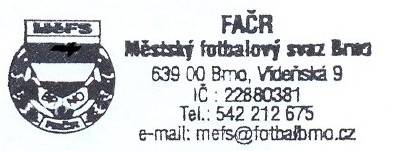    Mgr. Tomáš Němčanský, v.r.					 Mgr. Jan Maroši, v.r.	předseda KM MěFS						  předseda VV MěFSZa správnost:				     Libor Charvát					     sekretář MěFSMikeš JanTJ Start BrnoPošvář VojtěchFC SoběšiceSchoř AdamFC SoběšiceNešpůrek MilanSK SlatinaDurek TomášSK ŽebětínSkotnica AlbertSK ŽebětínVitula František SK ŘícmaniceKoláček RichardSK ŘečkoviceKostka JonášSK Moravská Slavia-fotbalHála MartinFC MedlánkyŽalud MartinFC MedlánkyKlusoň AdamAC LelekoviceKurcikašvili AdamSK ChrliceDebeljak MarkoFC Dosta Bystrc - KníničkyKašík RichardFC Dosta Bystrc - KníničkyGiacomuzzi MattiaFC Dosta Bystrc - KníničkyTomáš VojtěchTJ Sokol Bílovice nad SvitavouLebart DanielTJ Sokol Bílovice nad SvitavouMoravec MichalČAFC Židenice 2011Janák Viktor JiříČAFC Židenice 2011Kalvoda DavidTJ Tatran Starý LískovecObršlík MichalTJ Tatran Starý LískovecSedláček AdamTJ Tatran BohuniceFejta TadeášTJ Tatran KohoutoviceFoltýn JakubTJ Tatran KohoutoviceRichter FilipTJ Tatran KohoutoviceVaculík JakubTJ Tatran KohoutoviceVévoda PatrikTJ Tatran KohoutoviceVlasák AdamTJ Tatran Kohoutovice